21.04.2020 Plastyka klasa IVTemat: ZNAKI ZŁOŻONE. PRACA PLASTYCZNA: DZIEŃ ZIEMI. Przypomnienie o znakach prostych. Przeczytaj z książki str. 61 Co nazywamy prostym znakiem plastycznym?Kilka przykładów: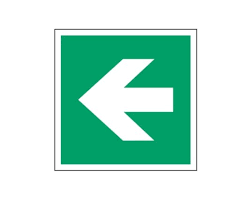 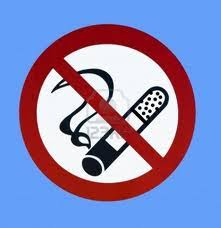 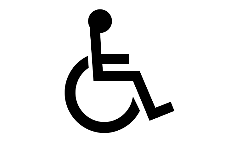 Obraz, znak plastyczny jest rodzajem „języka”, wypowiedzi zrozumiałej dla ludzi różnych kultur i języków, ma charakter uniwersalny. Jednak znaki nie muszą być złożone z jednego elementu . Proszę  zapoznajcie  się z rozdziałem  19. Znaki złożone w podręczniku (s. 63–64).  Omówmy pojęcie logo:  – Co to jest logo?  – Czy znacie logo jakiejś znanej firmy? 
Przykłady logo z naszego regionu: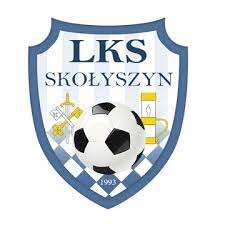 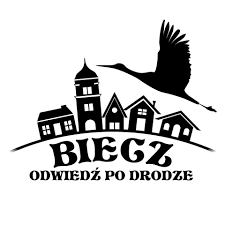 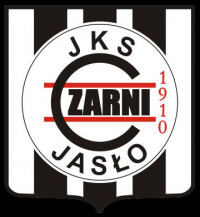 Ćwiczenie plastyczne.22 kwietnia  obchodzony jest Dzień Ziemi z tej okazji wykonaj plakat , którego głównym elementem będzie wymyślony przez Ciebie znak plastyczny. Wykonaj Go na kartce formatu A-4 w dowolnej technice albo w programie graficznym na komputerze( np.Paint lub inne). Pracę wykonaną na kartce sfotografuj i przyślij zdjęcie. Zadanie w programie graficznym zapisz na swoim komputerze i przyślij jako załącznik .Z nadesłanych prac do 28.04, utworzymy galerię na stronie naszej szkoły. Proszę trzymajmy się terminu.Pozdrawiam E. Pawluś .